https://link.springer.com/chapter/10.1007/978-3-031-51792-1_3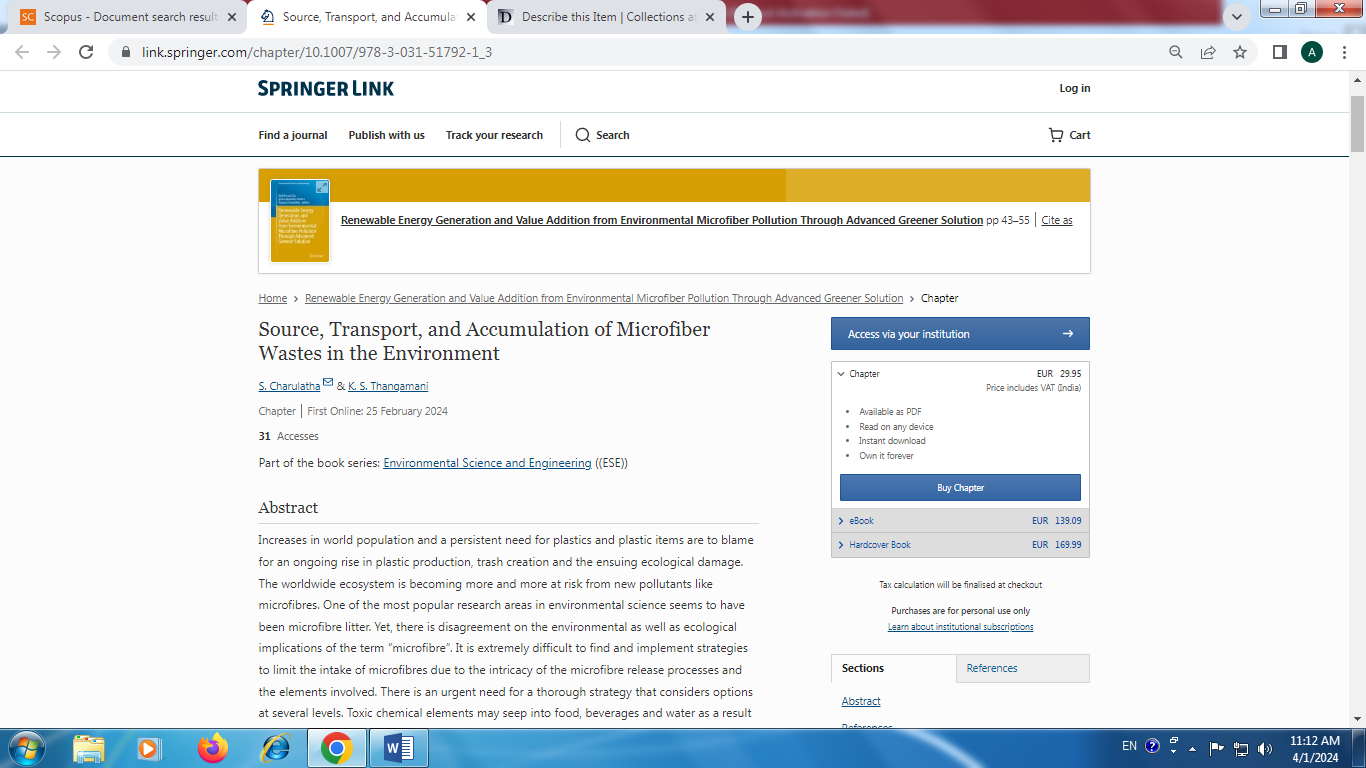 